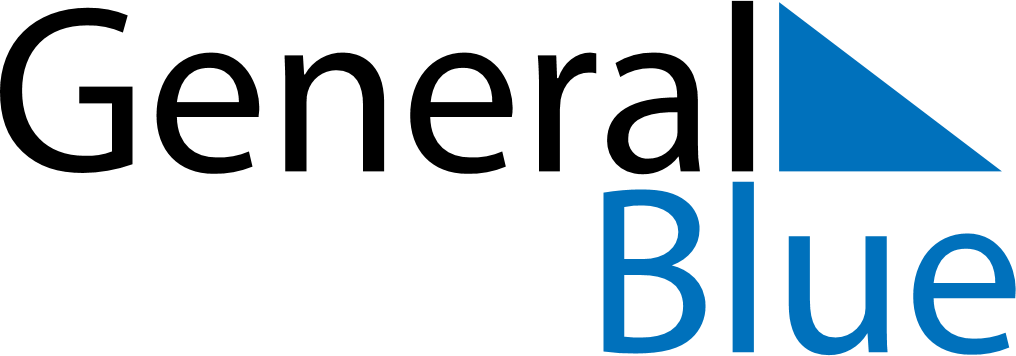 February 1748February 1748February 1748February 1748February 1748SundayMondayTuesdayWednesdayThursdayFridaySaturday1234567891011121314151617181920212223242526272829